Komponen penilaian :Kehadiran = 10 %Tugas 1 = 10 %Tugas 2 = 10 %UTS = 35 %UAS = 35 %Mengetahui, 	                                                                                                        Jakarta, Maret 2019					Ketua Program Studi,								Dosen Pengampu,Dr. Hosizah, SKM,MKM						              Siswati, A.Md.PerKes,SKM,MKM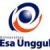 RENCANA PEMBELAJARAN SEMESTER GENAP 2018/2019RENCANA PEMBELAJARAN SEMESTER GENAP 2018/2019RENCANA PEMBELAJARAN SEMESTER GENAP 2018/2019RENCANA PEMBELAJARAN SEMESTER GENAP 2018/2019RENCANA PEMBELAJARAN SEMESTER GENAP 2018/2019RENCANA PEMBELAJARAN SEMESTER GENAP 2018/2019RENCANA PEMBELAJARAN SEMESTER GENAP 2018/2019RENCANA PEMBELAJARAN SEMESTER GENAP 2018/2019RENCANA PEMBELAJARAN SEMESTER GENAP 2018/2019RENCANA PEMBELAJARAN SEMESTER GENAP 2018/2019PELAKSANA AKADEMIK MATAKULIAH ETIKA PROFESIPELAKSANA AKADEMIK MATAKULIAH ETIKA PROFESIPELAKSANA AKADEMIK MATAKULIAH ETIKA PROFESIPELAKSANA AKADEMIK MATAKULIAH ETIKA PROFESIPELAKSANA AKADEMIK MATAKULIAH ETIKA PROFESIPELAKSANA AKADEMIK MATAKULIAH ETIKA PROFESIPELAKSANA AKADEMIK MATAKULIAH ETIKA PROFESIPELAKSANA AKADEMIK MATAKULIAH ETIKA PROFESIPELAKSANA AKADEMIK MATAKULIAH ETIKA PROFESIPELAKSANA AKADEMIK MATAKULIAH ETIKA PROFESIUNIVERSITAS ESA UNGGULUNIVERSITAS ESA UNGGULUNIVERSITAS ESA UNGGULUNIVERSITAS ESA UNGGULUNIVERSITAS ESA UNGGULUNIVERSITAS ESA UNGGULUNIVERSITAS ESA UNGGULUNIVERSITAS ESA UNGGULUNIVERSITAS ESA UNGGULUNIVERSITAS ESA UNGGULMata KuliahMata Kuliah:Etika ProfesiEtika ProfesiEtika ProfesiKode MKKode MK:MIK 491Mata Kuliah PrasyaratMata Kuliah Prasyarat:---Bobot MKBobot MK:2 SKSDosen PengampuDosen Pengampu:Siswati, A.MdPerKes, SKM,MKMSiswati, A.MdPerKes, SKM,MKMSiswati, A.MdPerKes, SKM,MKMKode DosenKode Dosen:5753Alokasi WaktuAlokasi Waktu:Tatap muka 14 x 100 menit, tidak ada praktik, tidak ada onlineTatap muka 14 x 100 menit, tidak ada praktik, tidak ada onlineTatap muka 14 x 100 menit, tidak ada praktik, tidak ada onlineTatap muka 14 x 100 menit, tidak ada praktik, tidak ada onlineTatap muka 14 x 100 menit, tidak ada praktik, tidak ada onlineTatap muka 14 x 100 menit, tidak ada praktik, tidak ada onlineTatap muka 14 x 100 menit, tidak ada praktik, tidak ada onlineCapaian PembelajaranCapaian Pembelajaran:Mahasiswa mampu memahami konsep etika profesiMahasiswa mampu memahami peran profesi Perekam medis dan Informasi kesehatan dalam memberikan pelayanan yang sesuai standar profesi Mahasiswa mampu membedakan mana tindakan yang baik dan mana yang buruk dalam memberikan pelayanan rekam medis dan informasi kesehatan Mahasiswa mampu mengambil keputusan mana tindakan yang boleh dilakukan dan mana tindakan yang bertentangan dengan profesiMahasiswa mampu memahami konsep etika profesiMahasiswa mampu memahami peran profesi Perekam medis dan Informasi kesehatan dalam memberikan pelayanan yang sesuai standar profesi Mahasiswa mampu membedakan mana tindakan yang baik dan mana yang buruk dalam memberikan pelayanan rekam medis dan informasi kesehatan Mahasiswa mampu mengambil keputusan mana tindakan yang boleh dilakukan dan mana tindakan yang bertentangan dengan profesiMahasiswa mampu memahami konsep etika profesiMahasiswa mampu memahami peran profesi Perekam medis dan Informasi kesehatan dalam memberikan pelayanan yang sesuai standar profesi Mahasiswa mampu membedakan mana tindakan yang baik dan mana yang buruk dalam memberikan pelayanan rekam medis dan informasi kesehatan Mahasiswa mampu mengambil keputusan mana tindakan yang boleh dilakukan dan mana tindakan yang bertentangan dengan profesiMahasiswa mampu memahami konsep etika profesiMahasiswa mampu memahami peran profesi Perekam medis dan Informasi kesehatan dalam memberikan pelayanan yang sesuai standar profesi Mahasiswa mampu membedakan mana tindakan yang baik dan mana yang buruk dalam memberikan pelayanan rekam medis dan informasi kesehatan Mahasiswa mampu mengambil keputusan mana tindakan yang boleh dilakukan dan mana tindakan yang bertentangan dengan profesiMahasiswa mampu memahami konsep etika profesiMahasiswa mampu memahami peran profesi Perekam medis dan Informasi kesehatan dalam memberikan pelayanan yang sesuai standar profesi Mahasiswa mampu membedakan mana tindakan yang baik dan mana yang buruk dalam memberikan pelayanan rekam medis dan informasi kesehatan Mahasiswa mampu mengambil keputusan mana tindakan yang boleh dilakukan dan mana tindakan yang bertentangan dengan profesiMahasiswa mampu memahami konsep etika profesiMahasiswa mampu memahami peran profesi Perekam medis dan Informasi kesehatan dalam memberikan pelayanan yang sesuai standar profesi Mahasiswa mampu membedakan mana tindakan yang baik dan mana yang buruk dalam memberikan pelayanan rekam medis dan informasi kesehatan Mahasiswa mampu mengambil keputusan mana tindakan yang boleh dilakukan dan mana tindakan yang bertentangan dengan profesiMahasiswa mampu memahami konsep etika profesiMahasiswa mampu memahami peran profesi Perekam medis dan Informasi kesehatan dalam memberikan pelayanan yang sesuai standar profesi Mahasiswa mampu membedakan mana tindakan yang baik dan mana yang buruk dalam memberikan pelayanan rekam medis dan informasi kesehatan Mahasiswa mampu mengambil keputusan mana tindakan yang boleh dilakukan dan mana tindakan yang bertentangan dengan profesiSESIKEMAMPUANAKHIRMATERI PEMBELAJARANMATERI PEMBELAJARANBENTUK PEMBELAJARANSUMBER PEMBELAJARANSUMBER PEMBELAJARANINDIKATORPENILAIANINDIKATORPENILAIANINDIKATORPENILAIAN1Mahasiswa mengetahui perencanaan dan tujuan pembelajaran yang akan dilaksanakan.Mahasiswa mampu menjelaskan pengertian etika, etiket secara umum  dalam hubungan antar manusia dan pergaulan.    Pengantar pembelajaran secara singkat. Pengertian  etika, etiket secara umum dalam hubungan antar manusia dan pergaulan.Pengantar pembelajaran secara singkat. Pengertian  etika, etiket secara umum dalam hubungan antar manusia dan pergaulan.Metoda : contextual instructionMedia : kelas, komputer, LCD, whiteboard, web   Undang-Undang RI No.44/2009: Rumah Sakit Undang-Undang RI No.29/2004: Praktik Kedokteran   Undang-Undang RI No.36 /2014: Tenaga Kesehatan  Manajemen Informasi Kesehatan IV: Etika Profesi dan Hukum Kesehatan, Bahan Ajar Rekam Medis dan Informasi Kesehatan, Kementerian Kesehatan, 2017  Bertens, K. 2002. Etika. Jakarta: Gramedis  Undang-Undang RI No.44/2009: Rumah Sakit Undang-Undang RI No.29/2004: Praktik Kedokteran   Undang-Undang RI No.36 /2014: Tenaga Kesehatan  Manajemen Informasi Kesehatan IV: Etika Profesi dan Hukum Kesehatan, Bahan Ajar Rekam Medis dan Informasi Kesehatan, Kementerian Kesehatan, 2017  Bertens, K. 2002. Etika. Jakarta: GramedisMenjelaskan pengertian etika dan etiket secara umum dalam hubungan antar manusia dan pergaulan  dengan benar.Menjelaskan pengertian etika dan etiket secara umum dalam hubungan antar manusia dan pergaulan  dengan benar.Menjelaskan pengertian etika dan etiket secara umum dalam hubungan antar manusia dan pergaulan  dengan benar.2Mahasiswa mampu mendiskripsikan  pengertian, persamaan dan perbedaan etika, moral, hukum dan norma.Kebijakan pemerintah yang terkait dengan profesi PMIK Pengertian, persamaan dan perbedaan etika, moral, hukum dan norma.Kebijakan pemerintah yang terkait dengan profesi PMIKPengertian, persamaan dan perbedaan etika, moral, hukum dan norma.Kebijakan pemerintah yang terkait dengan profesi PMIKMetoda : contextual instructionMedia : kelas, komputer, LCD, whiteboard, web  Undang-Undang RI No.44/2009: Rumah Sakit Undang-Undang RI No.29/2004: Praktik Kedokteran   Undang-Undang RI No.36 /2014: Tenaga Kesehatan  Manajemen Informasi Kesehatan IV: Etika Profesi dan Hukum Kesehatan, Bahan Ajar Rekam Medis dan Informasi Kesehatan, Kementerian Kesehatan, 2017  Bertens, K. 2002. Etika. Jakarta: Gramedis  Undang-Undang RI No.44/2009: Rumah Sakit Undang-Undang RI No.29/2004: Praktik Kedokteran   Undang-Undang RI No.36 /2014: Tenaga Kesehatan  Manajemen Informasi Kesehatan IV: Etika Profesi dan Hukum Kesehatan, Bahan Ajar Rekam Medis dan Informasi Kesehatan, Kementerian Kesehatan, 2017  Bertens, K. 2002. Etika. Jakarta: GramedisMendiskripsikan pengertian, persamaan dan perbedaan etika, hukum dan norma.Kebijakan. Menjelaskan peraturan pemerintah yang terkait dengan profesi PMIK dengan benar.Mendiskripsikan pengertian, persamaan dan perbedaan etika, hukum dan norma.Kebijakan. Menjelaskan peraturan pemerintah yang terkait dengan profesi PMIK dengan benar.Mendiskripsikan pengertian, persamaan dan perbedaan etika, hukum dan norma.Kebijakan. Menjelaskan peraturan pemerintah yang terkait dengan profesi PMIK dengan benar.3Mahasiswa mampu menjelaskan pengertian tenaga kesehatan, profesi, profesional dan profesionalisme Perekam medis dan Informasi Kesehatan (PMIK)Pengertian tenaga kesehatan profesi, profesional dan profesionalisme PMIKPengertian tenaga kesehatan profesi, profesional dan profesionalisme PMIKMedia : contextual instructionMedia : kelas, komputer, LCD, whiteboard, webUndang-Undang RI No.29/2004: Praktik Kedokteran   Undang-Undang RI No.44/2009: Rumah Sakit   Undang-Undang RI No.36/2009: Kesehatan Undang-Undang RI No.36 /2014: Tenaga Kesehatan  Permenkes RI No. 55 tahun 2013 tentang penyelenggaraan  Manajemen Informasi Kesehatan IV: Etika Profesi dan Hukum Kesehatan, Bahan Ajar Rekam Medis dan Informasi Kesehatan, Kementerian Kesehatan, 2017Undang-Undang RI No.29/2004: Praktik Kedokteran   Undang-Undang RI No.44/2009: Rumah Sakit   Undang-Undang RI No.36/2009: Kesehatan Undang-Undang RI No.36 /2014: Tenaga Kesehatan  Permenkes RI No. 55 tahun 2013 tentang penyelenggaraan  Manajemen Informasi Kesehatan IV: Etika Profesi dan Hukum Kesehatan, Bahan Ajar Rekam Medis dan Informasi Kesehatan, Kementerian Kesehatan, 2017Menjelaskan pengertian tenaga kesehatan, profesi, profesional dan profesionalisme PMIK dengan benarMenjelaskan pengertian tenaga kesehatan, profesi, profesional dan profesionalisme PMIK dengan benarMenjelaskan pengertian tenaga kesehatan, profesi, profesional dan profesionalisme PMIK dengan benar4Mahasiswa mampu menjelaskan standar profesi Perekam Medis dan Informasi Kesehatan.Standar profesi  Perekam Medis dan Informasi KesehatanStandar profesi  Perekam Medis dan Informasi KesehatanMetoda : contextual instructionMedia : kelas, komputer, LCD, whiteboard, web  Undang-Undang RI No.44/2009: Rumah Sakit.  Undang-Undang RI No.36 tahun 2014 tentang Tenaga Kesehatan  Permenkes RI No. 55 tahun 2013 tentang penyelenggaraan Pekerjaan Perekam Medis Kode Etik PMIK, PORMIKI 2015(SK KONGRES VIII PORMIKI NO. 03/K.VIII/PORMIKI/II/2015: pengesahan kongres atas kode etik pengkode)   Manajemen Informasi Kesehatan IV: Etika Profesi dan Hukum Kesehatan, Bahan Ajar Rekam Medis dan Informasi Kesehatan, Kementerian Kesehatan, 2017  Undang-Undang RI No.44/2009: Rumah Sakit.  Undang-Undang RI No.36 tahun 2014 tentang Tenaga Kesehatan  Permenkes RI No. 55 tahun 2013 tentang penyelenggaraan Pekerjaan Perekam Medis Kode Etik PMIK, PORMIKI 2015(SK KONGRES VIII PORMIKI NO. 03/K.VIII/PORMIKI/II/2015: pengesahan kongres atas kode etik pengkode)   Manajemen Informasi Kesehatan IV: Etika Profesi dan Hukum Kesehatan, Bahan Ajar Rekam Medis dan Informasi Kesehatan, Kementerian Kesehatan, 2017Menjelaskan  pengertian standar profesi dengan benarMenjelaskan  pengertian standar profesi dengan benarMenjelaskan  pengertian standar profesi dengan benar5Mahasiswa mampu menjelaskan pengertian dan tujuan  kode etik profesi PMIK.Menjelaskan kewajiban profesi dan larangan-larangannyaPasal-pasal Kode etik profesi PMIKPasal-pasal Kode etik profesi PMIKMedia : contextual instruction Media : kelas, komputer, LCD, whiteboard, webUndang-Undang RI No.29/2004: Praktik Kedokteran   Undang-Undang RI No.36/2009: Kesehatan Undang-Undang RI No.44/2009: Rumah Sakit   Kode Etik PMIK, PORMIKI 2015(SK KONGRES VIII PORMIKI NO. 03/K.VIII/PORMIKI/II/2015: pengesahan kongres atas kode etik pengkode)   PerMenKes RI No.36/2012: Rahasia Kedokteran   Manajemen Informasi Kesehatan IV: Etika Profesi dan Hukum Kesehatan, Bahan Ajar Rekam Medis dan Informasi Kesehatan, Kementerian Kesehatan, 2017Undang-Undang RI No.29/2004: Praktik Kedokteran   Undang-Undang RI No.36/2009: Kesehatan Undang-Undang RI No.44/2009: Rumah Sakit   Kode Etik PMIK, PORMIKI 2015(SK KONGRES VIII PORMIKI NO. 03/K.VIII/PORMIKI/II/2015: pengesahan kongres atas kode etik pengkode)   PerMenKes RI No.36/2012: Rahasia Kedokteran   Manajemen Informasi Kesehatan IV: Etika Profesi dan Hukum Kesehatan, Bahan Ajar Rekam Medis dan Informasi Kesehatan, Kementerian Kesehatan, 2017Menjelaskan  pengertian dan tujuan  kode etik profesi PMIK.Menjelaskan kewajiban profesi dan larangan-larangannya dengan benar dan tepatMenjelaskan  pengertian dan tujuan  kode etik profesi PMIK.Menjelaskan kewajiban profesi dan larangan-larangannya dengan benar dan tepatMenjelaskan  pengertian dan tujuan  kode etik profesi PMIK.Menjelaskan kewajiban profesi dan larangan-larangannya dengan benar dan tepat6Mahasiswa mampu menjelaskan standar kompetensi Perekam Medis dan Informasi Kesehatan.Standar kompetensi Perekam Medis dan Informasi KesehatanStandar kompetensi Perekam Medis dan Informasi KesehatanMetoda : contextual instructionMedia : kelas, komputer, LCD, whiteboard, webUndang-Undang RI No.29/2004: Praktik Kedokteran   Undang-Undang RI No.36/2009: Kesehatan Undang-Undang RI No.44/2009: Rumah Sakit   Undang-Undang RI No.36 tahun 2014 tentang Tenaga Kesehatan  Permenkes RI No. 55 tahun 2013 tentang penyelenggaraan Pekerjaan Perekam Medis Kode Etik PMIK, PORMIKI 2015(SK KONGRES VIII PORMIKI NO. 03/K.VIII/PORMIKI/II/2015: pengesahan kongres atas kode etik pengkode)   Manajemen Informasi Kesehatan IV: Etika Profesi dan Hukum Kesehatan, Bahan Ajar Rekam Medis dan Informasi Kesehatan, Kementerian Kesehatan, 2017Undang-Undang RI No.29/2004: Praktik Kedokteran   Undang-Undang RI No.36/2009: Kesehatan Undang-Undang RI No.44/2009: Rumah Sakit   Undang-Undang RI No.36 tahun 2014 tentang Tenaga Kesehatan  Permenkes RI No. 55 tahun 2013 tentang penyelenggaraan Pekerjaan Perekam Medis Kode Etik PMIK, PORMIKI 2015(SK KONGRES VIII PORMIKI NO. 03/K.VIII/PORMIKI/II/2015: pengesahan kongres atas kode etik pengkode)   Manajemen Informasi Kesehatan IV: Etika Profesi dan Hukum Kesehatan, Bahan Ajar Rekam Medis dan Informasi Kesehatan, Kementerian Kesehatan, 2017Menjelaskan  standar  kompetensi Perekam Medis dan Informasi Kesehatan dengan benar.Menjelaskan  standar  kompetensi Perekam Medis dan Informasi Kesehatan dengan benar.Menjelaskan  standar  kompetensi Perekam Medis dan Informasi Kesehatan dengan benar.7Mahasiswa mampu mengidentifikasi pekerjaan sesuai dalam PMK RI No.55 Tahun 2013 terkait kebutuhan kompetensinyaPermenkes RI No. 55 Tahun 2013Permenkes RI No. 55 Tahun 2013Metode : contextual instruction Penugasan dan laporan  Permenkes RI No. 55 tahun 2013 tentang penyelenggaraan Pekerjaan Perekam Medis Kode Etik PMIK, PORMIKI 2015(SK KONGRES VIII PORMIKI NO. 03/K.VIII/PORMIKI/II/2015: pengesahan kongres atas kode etik pengkode) Manajemen Informasi Kesehatan IV: Etika Profesi dan Hukum Kesehatan, Bahan Ajar Rekam Medis dan Informasi Kesehatan, Kementerian Kesehatan, 2017  Permenkes RI No. 55 tahun 2013 tentang penyelenggaraan Pekerjaan Perekam Medis Kode Etik PMIK, PORMIKI 2015(SK KONGRES VIII PORMIKI NO. 03/K.VIII/PORMIKI/II/2015: pengesahan kongres atas kode etik pengkode) Manajemen Informasi Kesehatan IV: Etika Profesi dan Hukum Kesehatan, Bahan Ajar Rekam Medis dan Informasi Kesehatan, Kementerian Kesehatan, 2017Menjelaskan  rincian kewenangan pekerjaan PMIK terkait kebutuhan kompetensi yang dimiliki sesuai jenjang pendidikannya.Menjelaskan  rincian kewenangan pekerjaan PMIK terkait kebutuhan kompetensi yang dimiliki sesuai jenjang pendidikannya.Menjelaskan  rincian kewenangan pekerjaan PMIK terkait kebutuhan kompetensi yang dimiliki sesuai jenjang pendidikannya.8Mahasiswa mampu menjelaskan pengertian manusia dan sistem nilai, manusia dan hak asasi, hak dan kewajiban pasien. Pengertian manusia dan sistem nilai, manusia dan hak asasi, hak dan kewajiban pasien Pengertian manusia dan sistem nilai, manusia dan hak asasi, hak dan kewajiban pasien Metode : contextual instruction Media : kelas, komputer, LCD, whiteboard, webBertens, K. 2002. Etika. Jakarta: Gramedis Kode Etik PMIK, PORMIKI 2015 (SK KONGRES VIII PORMIKI NO. 03/K.VIII/PORMIKI/II/2015: pengesahan kongres atas kode etik pengkode) Manajemen Informasi Kesehatan IV: Etika Profesi dan Hukum Kesehatan, Bahan Ajar Rekam Medis dan Informasi Kesehatan, Kementerian Kesehatan, 2017Bertens, K. 2002. Etika. Jakarta: Gramedis Kode Etik PMIK, PORMIKI 2015 (SK KONGRES VIII PORMIKI NO. 03/K.VIII/PORMIKI/II/2015: pengesahan kongres atas kode etik pengkode) Manajemen Informasi Kesehatan IV: Etika Profesi dan Hukum Kesehatan, Bahan Ajar Rekam Medis dan Informasi Kesehatan, Kementerian Kesehatan, 2017Menjelaskan manusia dan sistem nilai,  hak asasi, hak dan kewajiban pasien.Menjelaskan manusia dan sistem nilai,  hak asasi, hak dan kewajiban pasien.Menjelaskan manusia dan sistem nilai,  hak asasi, hak dan kewajiban pasien.9Mahasiswa mampu menjelaskan etika profesi tenaga kesehatan. Etika profesi tenaga kesehatanEtika profesi tenaga kesehatanMetode : contextual instruction Media : kelas, komputer, LCD, whiteboard, web Undang-Undang RI No.36/2009: Kesehatan Undang-Undang RI No.44/2009: Rumah Sakit   UU RI No.36 /2014: Tenaga Kesehatan   Manajemen Informasi Kesehatan IV: Etika Profesi dan Hukum Kesehatan, Bahan Ajar Rekam Medis dan Informasi Kesehatan, Kementerian Kesehatan, 2017 Undang-Undang RI No.36/2009: Kesehatan Undang-Undang RI No.44/2009: Rumah Sakit   UU RI No.36 /2014: Tenaga Kesehatan   Manajemen Informasi Kesehatan IV: Etika Profesi dan Hukum Kesehatan, Bahan Ajar Rekam Medis dan Informasi Kesehatan, Kementerian Kesehatan, 2017Menjelaskan  etika profesi tenaga kesehatan.Menjelaskan  etika profesi tenaga kesehatan.Menjelaskan  etika profesi tenaga kesehatan.10Mahasiswa mampu menjelaskan etika  rumah sakit IndonesiaEtika rumah sakit  Indonesia  Etika rumah sakit  Indonesia  Metoda : contextual instructionMedia : kelas, komputer, LCD, whiteboard, web  Undang-Undang RI No.36/2009: Kesehatan Undang-Undang RI No.44/2009: Rumah Sakit UU RI No.36 /2014: Tenaga Kesehatan Kode Etik Rumah Sakit Indonesia (KODERSI, 2015)  Undang-Undang RI No.36/2009: Kesehatan Undang-Undang RI No.44/2009: Rumah Sakit UU RI No.36 /2014: Tenaga Kesehatan Kode Etik Rumah Sakit Indonesia (KODERSI, 2015)Menjelaskan  etika  rumah sakit IndonesiaMenjelaskan  etika  rumah sakit IndonesiaMenjelaskan  etika  rumah sakit Indonesia11Mahasiswa mampu menjelaskan area kompetensi profesionalisme yang luhur Area kompetensi profesionalisme yang luhur Area kompetensi profesionalisme yang luhur Metoda : contextual instructionMedia : kelas, komputer, LCD, whiteboard, web  Permenkes RI No. 55 tahun 2013 tentang penyelenggaraan Pekerjaan Perekam Medis Kode Etik PMIK, PORMIKI 2015(SK KONGRES VIII PORMIKI NO. 03/K.VIII/PORMIKI/II/2015: pengesahan kongres atas kode etik pengkode) Manajemen Informasi Kesehatan IV: Etika Profesi dan Hukum Kesehatan, Bahan Ajar Rekam Medis dan Informasi Kesehatan, Kementerian Kesehatan, 2017  Permenkes RI No. 55 tahun 2013 tentang penyelenggaraan Pekerjaan Perekam Medis Kode Etik PMIK, PORMIKI 2015(SK KONGRES VIII PORMIKI NO. 03/K.VIII/PORMIKI/II/2015: pengesahan kongres atas kode etik pengkode) Manajemen Informasi Kesehatan IV: Etika Profesi dan Hukum Kesehatan, Bahan Ajar Rekam Medis dan Informasi Kesehatan, Kementerian Kesehatan, 2017Menjelaskan  kompetensi PMIK pada area profesionalisme yang luhur dengan benar.Menjelaskan  kompetensi PMIK pada area profesionalisme yang luhur dengan benar.Menjelaskan  kompetensi PMIK pada area profesionalisme yang luhur dengan benar.12Mahasiswa mampu menjelaskan kompetensi PMIK pada area mawas diri dan pengembangan diri   Area kompetensi mawas diri dan pengembangan diri Area kompetensi mawas diri dan pengembangan diri Metoda : contextual instructionMedia : kelas, komputer, LCD, whiteboard, web   Permenkes RI No. 55 tahun 2013 tentang penyelenggaraan Pekerjaan Perekam Medis Kode Etik PMIK, PORMIKI 2015(SK KONGRES VIII PORMIKI NO. 03/K.VIII/PORMIKI/II/2015: pengesahan kongres atas kode etik pengkode) Manajemen Informasi Kesehatan IV: Etika Profesi dan Hukum Kesehatan, Bahan Ajar Rekam Medis dan Informasi Kesehatan, Kementerian Kesehatan, 2017  Permenkes RI No. 55 tahun 2013 tentang penyelenggaraan Pekerjaan Perekam Medis Kode Etik PMIK, PORMIKI 2015(SK KONGRES VIII PORMIKI NO. 03/K.VIII/PORMIKI/II/2015: pengesahan kongres atas kode etik pengkode) Manajemen Informasi Kesehatan IV: Etika Profesi dan Hukum Kesehatan, Bahan Ajar Rekam Medis dan Informasi Kesehatan, Kementerian Kesehatan, 2017Menjelaskan  kompetensi PMIK pada area mawas diri dan pengembangan diri  dengan benar.Menjelaskan  kompetensi PMIK pada area mawas diri dan pengembangan diri  dengan benar.Menjelaskan  kompetensi PMIK pada area mawas diri dan pengembangan diri  dengan benar.13Mahasiswa mampu menjelaskan kompetensi PMIK pada area komunikasi efektif   Area kompetensi komunikasi efektifArea kompetensi komunikasi efektifMetoda : small group discussion Media : kelas, komputer, LCD, whiteboard, web   Permenkes RI No. 55 tahun 2013 tentang penyelenggaraan Pekerjaan Perekam Medis Kode Etik PMIK, PORMIKI 2015(SK KONGRES VIII PORMIKI NO. 03/K.VIII/PORMIKI/II/2015: pengesahan kongres atas kode etik pengkode) Manajemen Informasi Kesehatan IV: Etika Profesi dan Hukum Kesehatan, Bahan Ajar Rekam Medis dan Informasi Kesehatan, Kementerian Kesehatan, 2017  Permenkes RI No. 55 tahun 2013 tentang penyelenggaraan Pekerjaan Perekam Medis Kode Etik PMIK, PORMIKI 2015(SK KONGRES VIII PORMIKI NO. 03/K.VIII/PORMIKI/II/2015: pengesahan kongres atas kode etik pengkode) Manajemen Informasi Kesehatan IV: Etika Profesi dan Hukum Kesehatan, Bahan Ajar Rekam Medis dan Informasi Kesehatan, Kementerian Kesehatan, 2017Menjelaskan  kompetensi PMIK pada area komunikasi efektif dalam MIK dengan benar.Menjelaskan  kompetensi PMIK pada area komunikasi efektif dalam MIK dengan benar.Menjelaskan  kompetensi PMIK pada area komunikasi efektif dalam MIK dengan benar.14Mahasiswa mampu   mendiskripsikan dan   menjelaskan materi 1 sampai dengan 13 yang telah disampaikan Materi 1 sampai dengan 13 yang telah disampaikanMateri 1 sampai dengan 13 yang telah disampaikanMetode: diskusi dan tanya jawab Mendiskripsikan dan   menjelaskan materi 1 sampai dengan 13 yang telah disampaikanMendiskripsikan dan   menjelaskan materi 1 sampai dengan 13 yang telah disampaikanMendiskripsikan dan   menjelaskan materi 1 sampai dengan 13 yang telah disampaikan